Endangered Animals of the World ProjectThere are many species whose populations are in danger of extinction.  In this project we will focus on animal species, simply because there are more resources available about animals.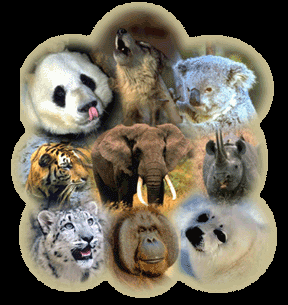 Your group (individual or up to 3 people) must select an endangered animal species from the list.  Only one team will be allowed to research a given species.The project has 3 components: Research: A typed bibliography with at least three resources ( text and internet sources)A presentation to the class on your findings.  You must have a poster board which includes: One or more picture(s) of the species you researchedA map of their original habitatMake your poster board informative, as if it was going to be on display at the zoo to inform visitors along with your written report. A 2-page typed written report which includes the following headings:The common name and scientific name of the species.Natural Habitat: A description of the animal’s habitat/environmentLife history characteristics: E.g. diet, size of animal, housing requirements, climate requirements, relationship with other species (Predator/prey), how old are they before they reproduce, how many offspring and how often do they reproduce, when is the animal active: Day? Night? Living habits, solitary? Group or pack animal? Any other interesting fact that you want to tell us about.Endangerment: Why is this animal endangered? Is it due to Overhunting? Habitat destruction? When was it listed as endangered? What is the present-day world-wide population size of the animal?  How many are left?Conservation Efforts: What is being done to save the species?  Are the efforts working?  What organizations exist to promote the preservation of this species?Species List: We will work on a first come, first serve basis. There are so many options to choose from.Animal : Species: _________________________		       Animal:  _________________________                                       Group Members:   1. __________________________________________                                  2. __________________________________________                                  3. __________________________________________Due: Monday December 10, 2012SpeciesName of SpeciesMammalsBlack Footed-ferretMammalsBlack Tailed-Prairie DogMammalsBowhead WhaleMammals PantherMammalsGray BatMammalsManateesMammalsGray WolfMammalsBrown Grizzly BearMammalsBobcatMammalsStephen’s Kangaroo RatMammalsCheetahMammalsBlue WhaleMammalsAfrican ElephantMammalsMountain GorillaMammalsPygmy HippopotamusMammalsBlack RhinocerosMammalsGrevy’s ZebraMammals DolphinMammalsAsian ElephantMammalsSnow LeopardMammalsAsiatic LionMammalsGiant PandaMammalsTigerMammalsGiant Ant EaterMammalsJaguarInvertebratesQueen Alexandra’s Bird wing butterflyInvertebratesVernal pool fairy shrimpBirdsCalifornia condorBirdsWhooping craneBirdsBald eagleBirds clapperBirdsIvory-billed woodpeckerBirdsHawaiian hawkBirdsCrested honeycreeperBirdsPeregrine falconBirdsNorthern Spotted owlFishDesert pupfishFishChinook salmonFishSlender seahorseFishCoelacanthFishAmphibiansGoliath FrogAmphibiansDesert Slender SalamanderAmphibiansChinese Giant SalamanderReptilesAmerican AlligatorReptilesAmerican CrocodileReptilesGila MonsterReptilesDesert TortoiseReptiles IguanaReptiles Turtle